Nombre: 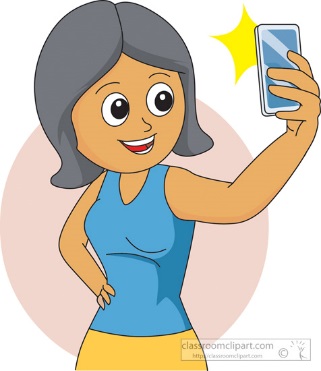 Escribe por lo menos 3 adjetivos que te describen para cada categoría. Si sabes una palabra en inglés y no en 
español, puedes usar un diccionario para encontrar la palabra española.  En casaEn casa, yo soy hablador.  Con amigosEn escuelaPersonalidadApariencia